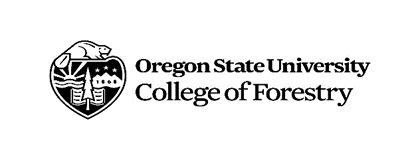 *=Baccalaureate Core / ^ =WIC (Writing Intensive CourseRevised 3.3.2018 for Natural Resources curriculum version 3.0 effective summer 2018Student NameStudent ID#Current InstitutionEmail AddressLANDSCAPE ANALYSIS SPECIALIZATION OPTION REQUIREMENTSLANDSCAPE ANALYSIS SPECIALIZATION OPTION REQUIREMENTSLANDSCAPE ANALYSIS SPECIALIZATION OPTION REQUIREMENTSLANDSCAPE ANALYSIS SPECIALIZATION OPTION REQUIREMENTSMEASUREMENTS (4 credits ) CHOOSE ONEMEASUREMENTS (4 credits ) CHOOSE ONEFulfilled by:Note #___ Forest Surveying(4)FE 208GEOGRAPHIC INFORMATION SCIENCE (16 Credits) REQUIREDGEOGRAPHIC INFORMATION SCIENCE (16 Credits) REQUIREDFulfilled by:Note #___ Foundations of Geospatial Science and GIS (4)GEOG 201___ GIScience I: Geographic Information Systems and Theory (4)GEOG 360___ Geo-Visualization: Cartography (4)GEOG 370___ Remote Sensing I: Principles and Applications (4)GEOG 480GEOGRAPHIC INFORMATION SCIENCE ELECTIVES (6 - 8 credits) CHOOSE TWOGEOGRAPHIC INFORMATION SCIENCE ELECTIVES (6 - 8 credits) CHOOSE TWOFulfilled by:Note #___ GIS in Water Resources (3)CE 413___ Precision Agriculture (4)CROP/HORT 414___ Digital Image Processing (3)ECE 468___ Internship (4)ENSC/FOR/GEO/GEOG  410___ Forest Photogrammetry and Remote Sensing (4)FE 209___ Forest Route Surveying (4)FE 310___ Unmanned Aircraft Systems Remote Sensing (3)FE 423___ Survey of Geographic Information Systems in Natural Resources (3)FW 303___ GIScience II: Analysis and Applications (4)GEOG 361___ Geovisualization: Web Mapping (4)GEOG 371___ Planning Principles and Practices for Resilient Communities (4)GEOG 451___ GIScience III: Programming for Geospatial Analysis (4)GEOG 462___ GIScience IV: Spatial Modeling (4)GEOG 463___ Geospatial Perspectives on Intelligence, Security and Ethics (3)GEOG 464___ Geo-Visualization: Geo-visual Analytics (3)GEOG 472___ Remote Sensing II: Digital Image Processing (4)GEOG 481___ Applied GIS in Rangeland Science (4)RNG 430___ Soil Landscape Analysis (4)SOIL 468NATURAL RESOURCE ELECTIVES (CHOOSE 12-14 CREDITS MINIMUM)NATURAL RESOURCE ELECTIVES (CHOOSE 12-14 CREDITS MINIMUM)Fulfilled by:Note #Choose a minimum of 12 - 14 credits in a disciplinary area related to GIScience to reach a minimum of 40 credits in the option. Student will be required to submit an academic plan for completion of the option which will be approved by the Natural Resources Program Director.Choose a minimum of 12 - 14 credits in a disciplinary area related to GIScience to reach a minimum of 40 credits in the option. Student will be required to submit an academic plan for completion of the option which will be approved by the Natural Resources Program Director.Choose a minimum of 12 - 14 credits in a disciplinary area related to GIScience to reach a minimum of 40 credits in the option. Student will be required to submit an academic plan for completion of the option which will be approved by the Natural Resources Program Director.Choose a minimum of 12 - 14 credits in a disciplinary area related to GIScience to reach a minimum of 40 credits in the option. Student will be required to submit an academic plan for completion of the option which will be approved by the Natural Resources Program Director.Note: Up to 6 credits of appropriate internships, projects or study abroad may be used to fulfill credit requirements in the “Social and Ethical Considerations” or “Ecological and NR Electives” as approved by petition.Note: Up to 6 credits of appropriate internships, projects or study abroad may be used to fulfill credit requirements in the “Social and Ethical Considerations” or “Ecological and NR Electives” as approved by petition.Note: Up to 6 credits of appropriate internships, projects or study abroad may be used to fulfill credit requirements in the “Social and Ethical Considerations” or “Ecological and NR Electives” as approved by petition.Note: Up to 6 credits of appropriate internships, projects or study abroad may be used to fulfill credit requirements in the “Social and Ethical Considerations” or “Ecological and NR Electives” as approved by petition.NOTE #A Specialization Option is required for the Natural Resources major. (Minimum of 40 credits with at least 20 of those being upper division credits.) Required minimum GPA for the specialization is 2.25. This option is available on the Corvallis campus and Ecampus.A Specialization Option is required for the Natural Resources major. (Minimum of 40 credits with at least 20 of those being upper division credits.) Required minimum GPA for the specialization is 2.25. This option is available on the Corvallis campus and Ecampus.